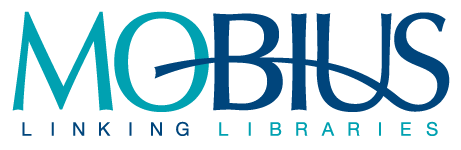 Minutes of the MOBIUS Digitization CommitteeFebruary 6, 2023 1:00PM, via ZoomMembers PresentDonna Bacon, MOBIUSAdrienne Detwiler, MOBIUSRebecca Hamlett, William Jewell CollegeDavina Harrison, St. Louis Community CollegePaul Huffman, Lindenwood UniversityCraig Kubic, Southwestern Baptist Theological SeminarySarah Messimer, Goldfarb School of NursingSamantha Perkins, Missouri Valley CollegeSteven Pryor, University of Missouri-ColumbiaMembers AbsentSarah Smith, St. Louis Community CollegeMeeting MinutesOld BusinessThe student interns have finished all page counts and have been paid.We need to find a vendor for digitizing 50,000 pages.  Is it possible to split the work among multiple vendors (25,000 pages each)?Donna has not yet received a response about our letter of intent.  Davina will contact Matt Butler at the State Library.The imaging work will be part of next year’s grant, but we need to get bids now.  Davina will start calling vendors.  American Micro has transitioned ownership to VRC Companies.  The contact information is:Angie Chavez, Office Manager/SalesVRC Companies, LLC1933 Troost AveKansas City, MO  64108816-221-0123www.vitalrecordscontrol.comThe last training session with NEDCC is coming up February 23rd and then Donna will pay them, which will be the last expense to be paid from the grant.New BusinessHyku, which is open source, is an option for migrating away from Vital.  The application can be used for digital images and newspapers and is customizable.  Documents can be public or private, multiple file formats can be uploaded, and they collect and utilize user feedback.  It allows batch import via csv files, and out of the box there are several themes, so libraries could brand it individually for their site.Possible drawbacks for Hyku: we may need a developer to help with ingestion and technical issues, especially in a multi-tenant scenario where we need to administer separate sites.  Donna thinks this issue is resolved, but will ask Blake to look at it to see if it needs IT support.PALNI and PALCI give updates on Hyku each year.  Davina will contact Amanda at PALNI and ask for a demo of Hyku for the committee and our Vital users within the next 2-3 weeks, as well as access to the sandbox, plus any information they can provide about migration.We could spin up Hyku on AWS, rather than GoogleRebecca reported they received a complaint about how difficult it is to find things in Vital.  Hyku looks easier and allows batchloading by multiple libraries at once, which we can’t do in Vital.Steve Jamieson contacted Donna and said there is a group of theological libraries moving to Hyku.  They invited Covenant to join.  Steve would like to know what our plans are so he can make a decision.We need to make a decision soon, within the next four weeks, because we need enough time to migrate.  Donna is concerned about getting our data off Vital.  We may need to ask Innovative about migrating our data at some point.  Can the MOBIUS staff help with migration?  Davina will copy Blake on information about Hyku.Minutes submitted by Adrienne Detwiler